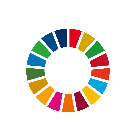 チーム名ふりがなふりがなチーム人数代表者氏名ふりがな　　　　　　　　　　　　　　　　　　年齢　　　歳ふりがな　　　　　　　　　　　　　　　　　　年齢　　　歳ふりがな　　　　　　　　　　　　　　　　　　年齢　　　歳代表者連絡先住所　〒　　　－住所　〒　　　－住所　〒　　　－代表者連絡先℡℡℡代表者連絡先✉　　　　　　　　　　　　　＠✉　　　　　　　　　　　　　＠✉　　　　　　　　　　　　　＠メンバー氏名メンバー氏名メンバー氏名メンバー氏名(ふりがな)年齢　　歳(ふりがな)年齢　　歳(ふりがな)年齢　　歳(ふりがな)年齢　　歳(ふりがな)年齢　　歳　　(ふりがな)年齢　　歳　　(ふりがな)年齢　　歳(ふりがな)年齢　　歳